Bitterne Local History Society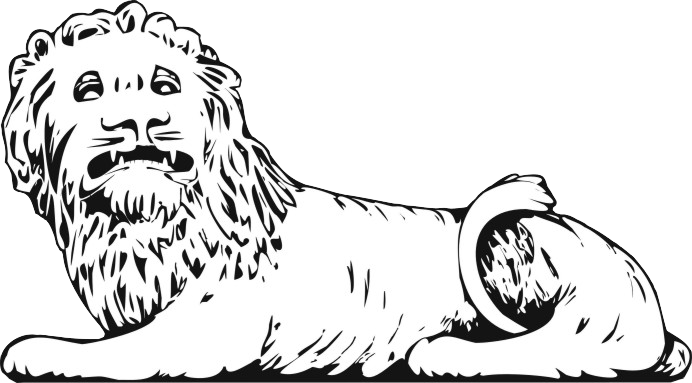 The Lion Cup 2021Bitterne Local History Society organises this competition toencourage people who have not had articles published before towrite about their experiences or to research local history.Entry FormName:Address:Postcode:Phone number:Email address:Title of entry:Form of Entry (Essay, Poem, Photographs with research):I confirm that I have read and agree to the rules for The Lion Cup 2021 competition.Signed:							Date:Return your entry with this form to: BLHS History Competition, 231 Peartree Ave, Southampton, SO19 7RD or by email to blhseditor@gmail.com